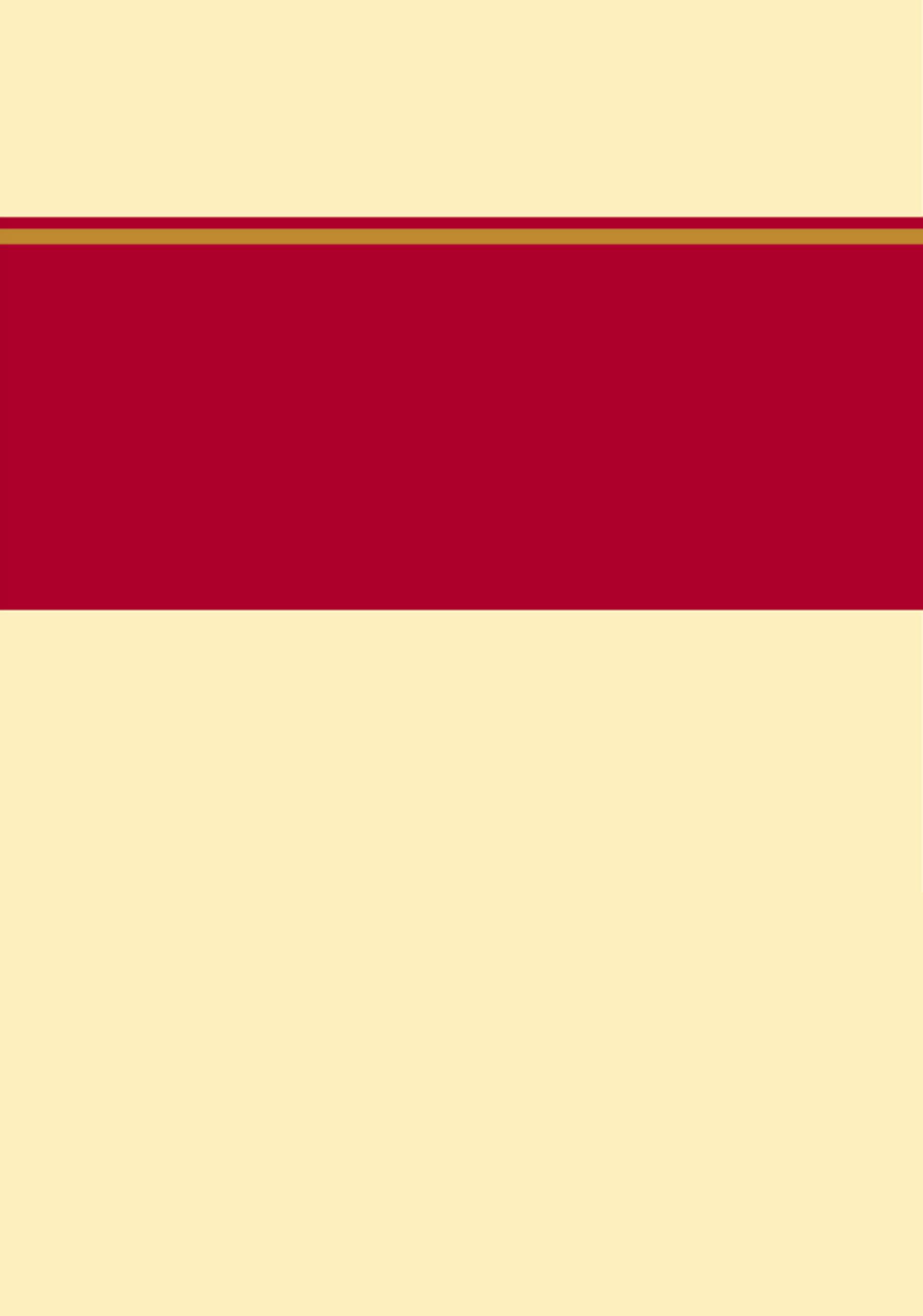 （部门公章）二〇一九年十一月目    录第一部分   部门概况 一、部门职责二、机构设置第二部分   2018年度部门决算报表一、收入支出决算总表二、收入决算表三、支出决算表四、财政拨款收入支出决算总表五、一般公共预算财政拨款支出决算表六、一般公共预算财政拨款基本支出决算表七、一般公共预算财政拨款“三公”经费支出决算表八、政府性基金预算财政拨款收入支出决算表九、国有资本经营预算财政拨款支出决算表十、政府采购情况表第三部分  文物管理所2018年部门决算情况说明一、收入支出决算总体情况说明二、收入决算情况说明三、支出决算情况说明四、财政拨款收入支出决算情况说明五、一般公共预算财政拨款“三公”经费支出决算情况说明六、预算绩效情况说明七、其他重要事项的说明第四部分  名词解释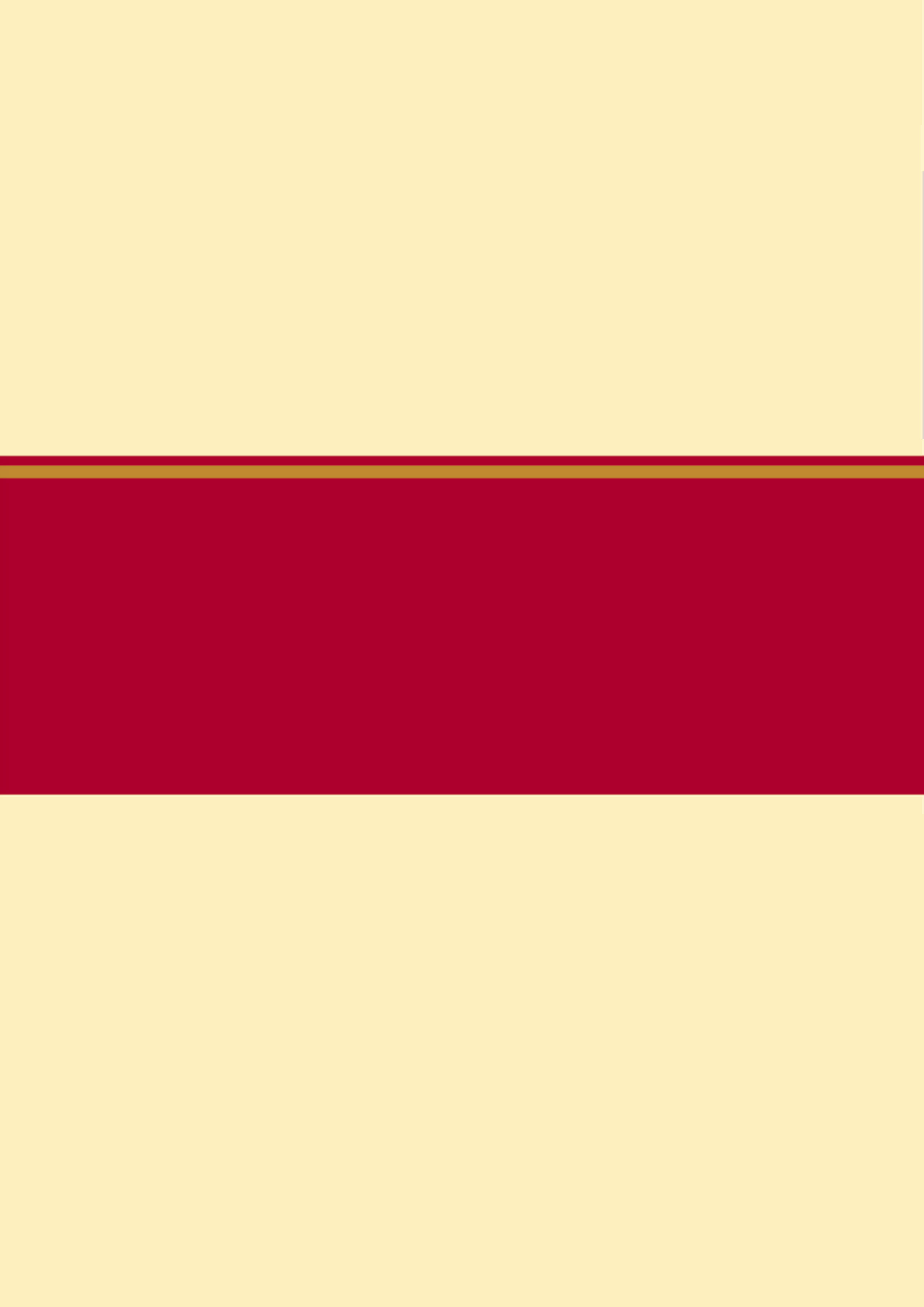 部门职责我单位负责全区行政区域内的文物业务工作，研究指导文物保护与抢救工作;负责全区文物库房、田野文物安全保卫工作、负责制定管理文物的办法和文物对外交流工作；负责对地上、地下文物以及古建筑、古石刻、古代艺术品的收集、修复、鉴定、保护管理工作等等。二、机构设置从决算编报单位构成看，纳入2018 年度本部门决算汇编范围的独立核算单位（以下简称“单位”）共 1个，具体情况如下：一、收入支出决算总体情况说明本部门2018年度收入总计（含结转和结余）168.83万元。与2017年度决算相比，收入减少72.23万元，降低29.97%，主要原因是文物保护经费减少。本部门2018年度支出总计（含结转和结余）168.83万元。与2017年度决算相比，支出减少72.23万元，降低29.97%，主要原因是文物保护经费减少。二、收入决算情况说明本部门2018年度本年收入合计168.83万元，其中：财政拨款收入168.83万元，占100%；事业收入0万元，占0%；经营收入0万元，占0%；其他收入0万元，占0%。三、支出决算情况说明本部门2018年度本年支出合计168.83万元，其中：基本支出168.83万元，占100%；项目支出0万元，占0%；经营支出0万元，占0%。四、财政拨款收入支出决算情况说明（一）财政拨款收支与2017 年度决算对比情况本部门2018年度形成的财政拨款收支均为一般公共预算财政拨款，其中一般公共预算财政拨款本年收入168.83万元,比2017年度减少72.23万元，降低29.97%，主要是文物保护经费减少；本年支出168.83万元，减少72.23万元，降低29.97%，主要是文物保护经费减少。（二）财政拨款收支与年初预算数对比情况本部门2018年度一般公共预算财政拨款收入168.83万元，比年初预算增加129.52万元，增长76.62%，决算数大于预算数主要原因是文物保护经费增加；本年支出168.83万元，比年初预算增加129.52万元，增长76.62%，决算数大于预算数主要原因是文物保护经费增加.（三）财政拨款支出决算结构情况。2018 年度财政拨款支出168.83万元，主要用于以下方面：文化体育与传媒支出161.67万元，占 95.76%；社会保障和就业（类）支出 7.15万元，占4.24%。（四）一般公共预算财政拨款基本支出决算情况说明2018 年度一般公共预算财政拨款基本支出168.83万元，其中：人员经费52.25万元，主要包括基本工资、津贴补贴、奖金、伙食补助费、绩效工资、机关事业单位基本养老保险缴费、职业年金缴费、职工基本医疗保险缴费、公务员医疗补助缴费、住房公积金、医疗费、其他社会保障缴费、其他工资福利支出、离休费、退休费、抚恤金、生活补助、医疗费补助、奖励金、其他对个人和家庭的补助支出；公用经费116.58万元，主要包括办公费、印刷费、咨询费、手续费、水费、电费、邮电费、取暖费、物业管理费、差旅费、因公出国（境）费用、维修（护）费、租赁费、会议费、培训费、公务接待费、专用材料费、劳务费、委托业务费、工会经费、福利费、公务用车运行维护费、其他交通费用、税金及附加费用、其他商品和服务支出、办公设备购置、专用设备购置、信息网络及软件购置更新、公务用车购置、其他资本性支出。五、一般公共预算财政拨款“三公” 经费支出决算情况说明本部门2018年度“三公”经费支出共计0万元，完成年初预算的100%,较预算增加0万元，无增长，主要是认真贯彻落实中央八项规定精神和厉行节约要求从严控制“三公”经费开支；较2017年度决算无变化，主要原因是认真贯彻落实中央八项规定精神和厉行节约要求从严控制“三公”经费开支。具体情况如下：（一）因公出国（境）费支出0万元。本部门2018年度因公出国（境）团组0个、共0人/参加其他单位组织的因公出国（境）团组0个、共0人/无本单位组织的出国（境）团组。因公出国（境）费支出较预算增加0万元，增长0%,主要是认真贯彻落实中央八项规定精神和厉行节约要求从严控制“三公”经费开支；较上年增加0万元，增长0%,主要是认真贯彻落实中央八项规定精神和厉行节约要求从严控制“三公”经费开支。（二）公务用车购置及运行维护费支出0万元。本部门2018年度公务用车购置及运行维护费较预算减少0万元，降低0%,主要是认真贯彻落实中央八项规定精神和厉行节约要求从严控制“三公”经费开支；较上年减少0万元，无变化,主要原因是认真贯彻落实中央八项规定精神和厉行节约要求从严控制“三公”经费开支。其中：公务用车购置费：本部门2018年度公务用车购置量0辆，发生“公务用车购置”经费支出0万元。公务用车购置费支出较预算增加0万元，增长0%,主要是认真贯彻落实中央八项规定精神和厉行节约要求从严控制“三公”经费开支；较上年增加0万元，增长0%,主要是认真贯彻落实中央八项规定精神和厉行节约要求从严控制“三公”经费开支。公务用车运行维护费：本部门2018年度单位公务用车保有量0辆。公车运行维护费支出较预算增加0万元，增长0%,主要是认真贯彻落实中央八项规定精神和厉行节约要求从严控制“三公”经费开支；较上年无变化，主要是认真贯彻落实中央八项规定精神和厉行节约要求从严控制“三公”经费开支。（三）公务接待费支出0万元。本部门2018年度公务接待共0批次、0人次。公务接待费支出较预算减少0万元，降低0%,主要是认真贯彻落实中央八项规定精神和厉行节约要求从严控制“三公”经费开支；较上年度减少0万元，降低0%,主要是认真贯彻落实中央八项规定精神和厉行节约要求从严控制“三公”经费开支。六、预算绩效情况说明（一）预算绩效管理工作开展情况。我部门按照客观公正、公开透明的原则宣传绩效理念，培育绩效文化。构建起预算编制有目标、预算执行有监控、预算完成有评价、评价结果有反馈原则，有效促进了财政资金使用技校的提高。（二）项目绩效自评结果。本部门按照区财政局的文件要求，认真核对数据，按照要求编制本部门的决算，部门决算编制好以后，部门一般亲自审核，根据审核意见，认真进行了修改，然后上报到区财政局。（三）重点项目绩效评价结果（如有）。无七、其他重要事项的说明（一）机关运行经费情况我单位为财政补助事业单位，没有机关运行经费（二）政府采购情况本部门2018年度政府采购支出总额0万元，从采购类型来看，政府采购货物支出0 万元、政府采购工程支出0万元、政府采购服务支出 0万元。授予中小企业合同金0万元，占政府采购支出总额的0%，其中授予小微企业合同金额0万元，占政府采购支出总额的 0%。（三）国有资产占用情况截至2018年12月31日，本部门共有车辆0辆，比上年增加0辆，主要是厉行节约，压减开支。其中，副部（省）级及以上领导用车0辆，主要领导干部用车0辆，机要通信用车0辆，应急保障用车0辆，执法执勤用车0辆，特种专业技术用车0辆，离退休干部用车0辆，其他用车0辆，其他用车主要是公务用车应急保障；单位价值50万元以上通用设备0台（套），比上年增加0套，主要是厉行节约，压减开支 ，单位价值100万元以上专用设备0台（套），比上年增加0套，主要是厉行节约，压减开支。（四）其他需要说明的情况1、 本部门2018年度国有资本经营预算财政拨款无收支及结转结余情况，故公开09表以空表列示。。2、由于决算公开表格中金额数值应当保留两位小数，公开数据为四舍五入计算结果，个别数据合计项与分项之和存在小数点后差额，特此说明。（一）财政拨款收入：本年度从本级财政部门取得的财政拨款，包括一般公共预算财政拨款和政府性基金预算财政拨款。（二）事业收入：指事业单位开展专业业务活动及辅助活动所取得的收入。（三）其他收入：指除上述“财政拨款收入”“事业收入”“经营收入”等以外的收入。（四）用事业基金弥补收支差额：指事业单位在用当年的“财政拨款收入”“财政拨款结转和结余资金”“事业收入”“经营收入”“其他收入”不足以安排当年支出的情况下，使用以前年度积累的事业基金（事业单位当年收支相抵后按国家规定提取、用于弥补以后年度收支差额的基金）弥补本年度收支缺口的资金。（五）年初结转和结余：指以前年度尚未完成、结转到本年仍按原规定用途继续使用的资金，或项目已完成等产生的结余资金。（六）结余分配：指事业单位按照事业单位会计制度的规定从非财政补助结余中分配的事业基金和职工福利基金等。（七）年末结转和结余：指单位按有关规定结转到下年或以后年度继续使用的资金，或项目已完成等产生的结余资金。（八）基本支出：填列单位为保障机构正常运转、完成日常工作任务而发生的各项支出。（九）项目支出：填列单位为完成特定的行政工作任务或事业发展目标，在基本支出之外发生的各项支出（十）资本性支出（基本建设）：填列切块由发展改革部门安排的基本建设支出，对企业补助支出不在此科目反映。（十一）资本性支出：填列各单位安排的资本性支出。切块由发展改革部门安排的基本建设支出不在此科目反映。（十二）“三公”经费：指部门用财政拨款安排的因公出国（境）费、公务用车购置及运行费和公务接待费。其中，因公出国（境）费反映单位公务出国（境）的国际旅费、国外城市间交通费、住宿费、伙食费、培训费、公杂费等支出；公务用车购置及运行费反映单位公务用车购置支出（含车辆购置税）及租用费、燃料费、维修费、过路过桥费、保险费、安全奖励费用等支出；公务接待费反映单位按规定开支的各类公务接待（含外宾接待）支出。（十三）其他交通费用：填列单位除公务用车运行维护费以外的其他交通费用。如公务交通补贴、租车费用、出租车费用、飞机、船舶等的燃料费、维修费、保险费等。（十四）公务用车购置：填列单位公务用车购置支出（含车辆购置税、牌照费）。（十五）其他交通工具购置：填列单位除公务用车外的其他各类交通工具（如船舶、飞机）购置支出（含车辆购置税、牌照费）。（十六）机关运行经费：指为保障行政单位（包括参照公务员法管理的事业单位）运行用于购买货物和服务的各项资金，包括办公及印刷费、邮电费、差旅费、会议费、福利费、日常维修费、专用材料以及一般设备购置费、办公用房水电费、办公用房取暖费、办公用房物业管理费、公务用车运行维护费以及其他费用。（十七）经费形式:按照经费来源，可分为财政拨款、财政性资金基本保证、财政性资金定额或定项补助、财政性资金零补助四类。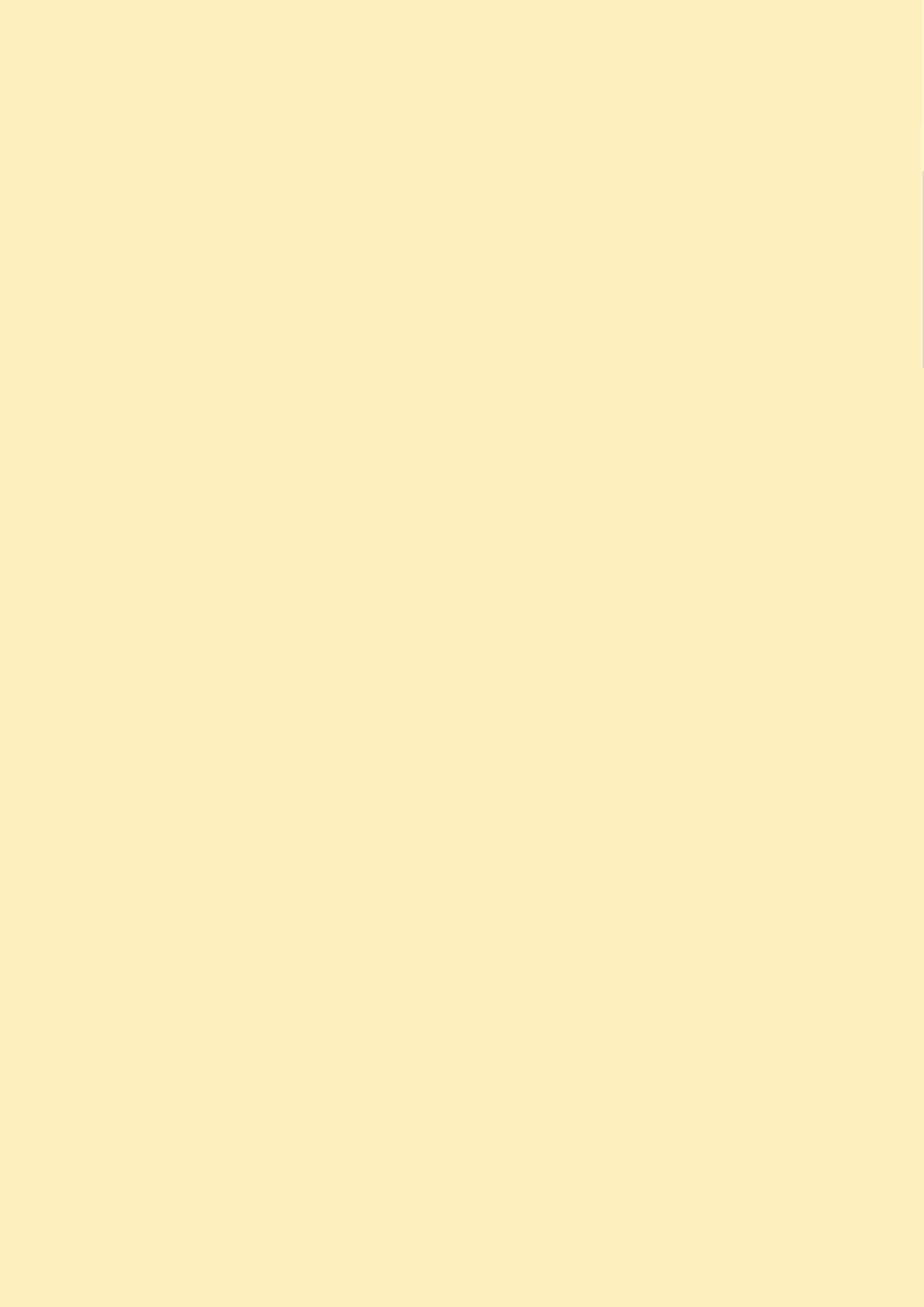 序号单位名称单位基本性质经费形式1保定市满城区文物管理所财政补助事业单位财政性资金基本保证23收入支出决算总表收入支出决算总表收入支出决算总表收入支出决算总表收入支出决算总表收入支出决算总表收入支出决算总表公开01表部门：保定市满城区文物管理所部门：保定市满城区文物管理所部门：保定市满城区文物管理所部门：保定市满城区文物管理所金额单位：万元收入收入收入收入支出支出支出项目行次行次金额项目行次金额栏次1栏次2一、财政拨款收入11168.83一、一般公共服务支出28二、上级补助收入22二、外交支出29三、事业收入33三、国防支出30四、经营收入44四、公共安全支出31五、附属单位上缴收入55五、教育支出32六、其他收入66六、科学技术支出3377七、文化体育与传媒支出34161.6788八、社会保障和就业支出357.1599九、医疗卫生与计划生育支出361010十、节能环保支出371111十一、城乡社区支出381212十二、农林水支出391313十三、交通运输支出401414十四、资源勘探信息等支出411515十五、商业服务业等支出421616十六、金融支出431717十七、援助其他地区支出441818十八、国土海洋气象等支出451919十九、住房保障支出462020二十、粮油物资储备支出472121二十一、其他支出482222二十二、债务还本支出492323二十三、债务付息支出50本年收入合计2424168.83本年支出合计51168.83用事业基金弥补收支差额2525结余分配52年初结转和结余2626年末结转和结余53总计2727168.83总计54168.83注：本表反映部门本年度的总收支和年末结转结余情况。注：本表反映部门本年度的总收支和年末结转结余情况。注：本表反映部门本年度的总收支和年末结转结余情况。注：本表反映部门本年度的总收支和年末结转结余情况。注：本表反映部门本年度的总收支和年末结转结余情况。注：本表反映部门本年度的总收支和年末结转结余情况。注：本表反映部门本年度的总收支和年末结转结余情况。收入决算表收入决算表收入决算表收入决算表收入决算表收入决算表收入决算表收入决算表收入决算表收入决算表收入决算表收入决算表收入决算表收入决算表收入决算表收入决算表收入决算表公开02表公开02表公开02表公开02表部门：保定市满城区文物管理所部门：保定市满城区文物管理所部门：保定市满城区文物管理所部门：保定市满城区文物管理所部门：保定市满城区文物管理所金额单位：万元金额单位：万元金额单位：万元金额单位：万元项目项目项目项目本年收入合计本年收入合计本年收入合计本年收入合计财政拨款收入财政拨款收入上级补助收入上级补助收入事业收入事业收入经营收入附属单位上缴收入其他收入功能分类科目编码功能分类科目编码功能分类科目编码科目名称本年收入合计本年收入合计本年收入合计本年收入合计财政拨款收入财政拨款收入上级补助收入上级补助收入事业收入事业收入经营收入附属单位上缴收入其他收入栏次栏次栏次栏次1111223344567合计合计合计合计168.83168.83168.83168.83168.83168.83207207207文化体育与传媒支出161.67161.67161.67161.67161.67161.67207022070220702文物161.67161.67161.67161.67161.67161.67207020120702012070201  行政运行31.4931.4931.4931.4931.4931.49207020420702042070204  文物保护130.18130.18130.18130.18130.18130.18208208208社会保障和就业支出7.15207.15207.15207.15207.15207.1520208052080520805行政事业单位离退休7.157.157.157.157.157.15208050220805022080502  事业单位离退休7.157.157.157.157.157.15注：本表反映部门本年度取得的各项收入情况。注：本表反映部门本年度取得的各项收入情况。注：本表反映部门本年度取得的各项收入情况。注：本表反映部门本年度取得的各项收入情况。注：本表反映部门本年度取得的各项收入情况。注：本表反映部门本年度取得的各项收入情况。注：本表反映部门本年度取得的各项收入情况。注：本表反映部门本年度取得的各项收入情况。注：本表反映部门本年度取得的各项收入情况。注：本表反映部门本年度取得的各项收入情况。注：本表反映部门本年度取得的各项收入情况。注：本表反映部门本年度取得的各项收入情况。注：本表反映部门本年度取得的各项收入情况。注：本表反映部门本年度取得的各项收入情况。注：本表反映部门本年度取得的各项收入情况。注：本表反映部门本年度取得的各项收入情况。注：本表反映部门本年度取得的各项收入情况。支出决算表支出决算表支出决算表支出决算表支出决算表支出决算表支出决算表支出决算表支出决算表支出决算表支出决算表支出决算表支出决算表支出决算表支出决算表支出决算表公开03表公开03表公开03表部门：保定市满城区文物管理所部门：保定市满城区文物管理所部门：保定市满城区文物管理所部门：保定市满城区文物管理所部门：保定市满城区文物管理所金额单位：万元金额单位：万元金额单位：万元金额单位：万元金额单位：万元项目项目项目项目项目项目本年支出合计本年支出合计基本支出基本支出项目支出项目支出上缴上级支出上缴上级支出经营支出对附属单位补助支出功能分类科目编码功能分类科目编码功能分类科目编码科目名称科目名称科目名称本年支出合计本年支出合计基本支出基本支出项目支出项目支出上缴上级支出上缴上级支出经营支出对附属单位补助支出栏次栏次栏次栏次栏次栏次1122334456合计合计合计合计合计合计168.83168.83168.83168.83207207207文化体育与传媒支出文化体育与传媒支出文化体育与传媒支出161.67161.67161.67161.67207022070220702文物文物文物161.67161.67161.67161.67207020120702012070201行政运行行政运行行政运行31.4931.4931.4931.49207020420702042070204文物保护文物保护文物保护130.18130.18130.18130.18208208208社会保障和就业支出社会保障和就业支出社会保障和就业支出7.157.157.157.15208052080520805行政事业单位离退休行政事业单位离退休行政事业单位离退休7.157.157.157.15208050220805022080502事业单位离退休事业单位离退休事业单位离退休7.157.157.157.15注：本表反映部门本年度各项支出情况。注：本表反映部门本年度各项支出情况。注：本表反映部门本年度各项支出情况。注：本表反映部门本年度各项支出情况。注：本表反映部门本年度各项支出情况。注：本表反映部门本年度各项支出情况。注：本表反映部门本年度各项支出情况。注：本表反映部门本年度各项支出情况。注：本表反映部门本年度各项支出情况。注：本表反映部门本年度各项支出情况。注：本表反映部门本年度各项支出情况。注：本表反映部门本年度各项支出情况。注：本表反映部门本年度各项支出情况。注：本表反映部门本年度各项支出情况。注：本表反映部门本年度各项支出情况。注：本表反映部门本年度各项支出情况。财政拨款收入支出决算总表财政拨款收入支出决算总表财政拨款收入支出决算总表财政拨款收入支出决算总表财政拨款收入支出决算总表财政拨款收入支出决算总表财政拨款收入支出决算总表财政拨款收入支出决算总表财政拨款收入支出决算总表财政拨款收入支出决算总表财政拨款收入支出决算总表财政拨款收入支出决算总表公开04表公开04表部门：保定市满城区文物管理所部门：保定市满城区文物管理所部门：保定市满城区文物管理所部门：保定市满城区文物管理所部门：保定市满城区文物管理所部门：保定市满城区文物管理所部门：保定市满城区文物管理所金额单位：万元金额单位：万元金额单位：万元金额单位：万元收     入收     入收     入支     出支     出支     出支     出支     出支     出支     出支     出支     出项目项目行次金额项目项目行次合计合计一般公共预算财政拨款一般公共预算财政拨款政府性基金预算财政拨款栏次栏次1栏次栏次22334一、一般公共预算财政拨款一、一般公共预算财政拨款1168.83一、一般公共服务支出一、一般公共服务支出29二、政府性基金预算财政拨款二、政府性基金预算财政拨款2二、外交支出二、外交支出303三、国防支出三、国防支出314四、公共安全支出四、公共安全支出325五、教育支出五、教育支出336六、科学技术支出六、科学技术支出347七、文化体育与传媒支出七、文化体育与传媒支出35161.67161.678八、社会保障和就业支出八、社会保障和就业支出367.157.159九、医疗卫生与计划生育支出九、医疗卫生与计划生育支出3710十、节能环保支出十、节能环保支出3811十一、城乡社区支出十一、城乡社区支出3912十二、农林水支出十二、农林水支出4013十三、交通运输支出十三、交通运输支出4114十四、资源勘探信息等支出十四、资源勘探信息等支出4215十五、商业服务业等支出十五、商业服务业等支出4316十六、金融支出十六、金融支出4417十七、援助其他地区支出十七、援助其他地区支出4518十八、国土海洋气象等支出十八、国土海洋气象等支出4619十九、住房保障支出十九、住房保障支出4720二十、粮油物资储备支出二十、粮油物资储备支出4821二十一、其他支出二十一、其他支出4922二十二、债务还本支出二十二、债务还本支出5023二十三、债务付息支出二十三、债务付息支出51本年收入合计本年收入合计24168.83本年支出合计本年支出合计52168.83168.83年初财政拨款结转和结余年初财政拨款结转和结余25年末财政拨款结转和结余年末财政拨款结转和结余53  一般公共预算财政拨款  一般公共预算财政拨款2654  政府性基金预算财政拨款  政府性基金预算财政拨款2755总计总计28168.83总计总计56168.83168.83注：本表反映部门本年度一般公共预算财政拨款和政府性基金预算财政拨款的总收支和年末结转结余情况。注：本表反映部门本年度一般公共预算财政拨款和政府性基金预算财政拨款的总收支和年末结转结余情况。注：本表反映部门本年度一般公共预算财政拨款和政府性基金预算财政拨款的总收支和年末结转结余情况。注：本表反映部门本年度一般公共预算财政拨款和政府性基金预算财政拨款的总收支和年末结转结余情况。注：本表反映部门本年度一般公共预算财政拨款和政府性基金预算财政拨款的总收支和年末结转结余情况。注：本表反映部门本年度一般公共预算财政拨款和政府性基金预算财政拨款的总收支和年末结转结余情况。注：本表反映部门本年度一般公共预算财政拨款和政府性基金预算财政拨款的总收支和年末结转结余情况。注：本表反映部门本年度一般公共预算财政拨款和政府性基金预算财政拨款的总收支和年末结转结余情况。注：本表反映部门本年度一般公共预算财政拨款和政府性基金预算财政拨款的总收支和年末结转结余情况。注：本表反映部门本年度一般公共预算财政拨款和政府性基金预算财政拨款的总收支和年末结转结余情况。注：本表反映部门本年度一般公共预算财政拨款和政府性基金预算财政拨款的总收支和年末结转结余情况。注：本表反映部门本年度一般公共预算财政拨款和政府性基金预算财政拨款的总收支和年末结转结余情况。一般公共预算财政拨款支出决算表一般公共预算财政拨款支出决算表一般公共预算财政拨款支出决算表一般公共预算财政拨款支出决算表一般公共预算财政拨款支出决算表一般公共预算财政拨款支出决算表一般公共预算财政拨款支出决算表一般公共预算财政拨款支出决算表一般公共预算财政拨款支出决算表一般公共预算财政拨款支出决算表公开05表公开05表部门：保定市满城区文物管理所部门：保定市满城区文物管理所部门：保定市满城区文物管理所部门：保定市满城区文物管理所部门：保定市满城区文物管理所部门：保定市满城区文物管理所金额单位：万元金额单位：万元项目项目项目项目项目本年支出本年支出本年支出本年支出本年支出功能分类科目编码功能分类科目编码功能分类科目编码科目名称科目名称小计小计基本支出基本支出项目支出功能分类科目编码功能分类科目编码功能分类科目编码科目名称科目名称小计小计基本支出基本支出项目支出功能分类科目编码功能分类科目编码功能分类科目编码科目名称科目名称小计小计基本支出基本支出项目支出栏次栏次栏次栏次栏次11223合计合计合计合计合计注：本单位无机关运行经费，按要求空表列示注：本表反映部门本年度一般公共预算财政拨款收入及支出情况。      注：本单位无机关运行经费，按要求空表列示注：本表反映部门本年度一般公共预算财政拨款收入及支出情况。      注：本单位无机关运行经费，按要求空表列示注：本表反映部门本年度一般公共预算财政拨款收入及支出情况。      注：本单位无机关运行经费，按要求空表列示注：本表反映部门本年度一般公共预算财政拨款收入及支出情况。      注：本单位无机关运行经费，按要求空表列示注：本表反映部门本年度一般公共预算财政拨款收入及支出情况。      注：本单位无机关运行经费，按要求空表列示注：本表反映部门本年度一般公共预算财政拨款收入及支出情况。      注：本单位无机关运行经费，按要求空表列示注：本表反映部门本年度一般公共预算财政拨款收入及支出情况。      注：本单位无机关运行经费，按要求空表列示注：本表反映部门本年度一般公共预算财政拨款收入及支出情况。      注：本单位无机关运行经费，按要求空表列示注：本表反映部门本年度一般公共预算财政拨款收入及支出情况。      注：本单位无机关运行经费，按要求空表列示注：本表反映部门本年度一般公共预算财政拨款收入及支出情况。      一般公共预算财政拨款基本支出决算表一般公共预算财政拨款基本支出决算表一般公共预算财政拨款基本支出决算表一般公共预算财政拨款基本支出决算表一般公共预算财政拨款基本支出决算表一般公共预算财政拨款基本支出决算表一般公共预算财政拨款基本支出决算表一般公共预算财政拨款基本支出决算表一般公共预算财政拨款基本支出决算表公开06表公开06表部门：保定市满城区文物管理所部门：保定市满城区文物管理所部门：保定市满城区文物管理所部门：保定市满城区文物管理所部门：保定市满城区文物管理所金额单位：万元金额单位：万元人员经费人员经费人员经费公用经费公用经费公用经费公用经费公用经费公用经费科目编码科目名称决算数科目编码科目名称决算数科目编码科目名称决算数科目编码科目名称决算数科目编码科目名称决算数科目编码科目名称决算数301工资福利支出45.10302商品和服务支出116.58307债务利息及费用支出30101  基本工资17.3530201  办公费1.9030701  国内债务付息30102  津贴补贴12.3230202  印刷费30702  国外债务付息30103  奖金30203  咨询费310资本性支出30106  伙食补助费30204  手续费31001  房屋建筑物购建30107  绩效工资4.7330205  水费31002  办公设备购置30108  机关事业单位基本养老保险缴费5.3030206  电费131003  专用设备购置30109  职业年金缴费1.7630207  邮电费31005  基础设施建设30110  职工基本医疗保险缴费1.7030208  取暖费31006  大型修缮30111  公务员医疗补助缴费30209  物业管理费31007  信息网络及软件购置更新30112  其他社会保障缴费30211  差旅费31008  物资储备30113  住房公积金1.9330212  因公出国（境）费用31009  土地补偿30114  医疗费30213  维修（护）费112.7731010  安置补助30199  其他工资福利支出30214  租赁费0.9031011  地上附着物和青苗补偿303对个人和家庭的补助7.1530215  会议费31012  拆迁补偿30301  离休费30216  培训费31013  公务用车购置30302  退休费30217  公务接待费31019  其他交通工具购置30303  退职（役）费30218  专用材料费31021  文物和陈列品购置30304  抚恤金30224  被装购置费31022  无形资产购置30305  生活补助1.2030225  专用燃料费31099  其他资本性支出30306  救济费30226  劳务费399其他支出30307  医疗费补助30227  委托业务费39906  赠与30308  助学金30228  工会经费39907  国家赔偿费用支出30309  奖励金4.8030229  福利费39908  对民间非营利组织和群众性自治组织补贴30310  个人农业生产补贴30231  公务用车运行维护费39999  其他支出30399  其他对个人和家庭的补助支出1.1530239  其他交通费用30240  税金及附加费用30299  其他商品和服务支出人员经费合计人员经费合计52.25公用经费合计公用经费合计公用经费合计公用经费合计公用经费合计116.58注：本表反映部门本年度一般公共预算财政拨款基本支出明细情况。        注：本表反映部门本年度一般公共预算财政拨款基本支出明细情况。        注：本表反映部门本年度一般公共预算财政拨款基本支出明细情况。        注：本表反映部门本年度一般公共预算财政拨款基本支出明细情况。        注：本表反映部门本年度一般公共预算财政拨款基本支出明细情况。        注：本表反映部门本年度一般公共预算财政拨款基本支出明细情况。        注：本表反映部门本年度一般公共预算财政拨款基本支出明细情况。        注：本表反映部门本年度一般公共预算财政拨款基本支出明细情况。        注：本表反映部门本年度一般公共预算财政拨款基本支出明细情况。        一般公共预算财政拨款“三公”经费支出决算表一般公共预算财政拨款“三公”经费支出决算表一般公共预算财政拨款“三公”经费支出决算表一般公共预算财政拨款“三公”经费支出决算表一般公共预算财政拨款“三公”经费支出决算表一般公共预算财政拨款“三公”经费支出决算表公开07表部门：保定市满城区文物管理所部门：保定市满城区文物管理所部门：保定市满城区文物管理所部门：保定市满城区文物管理所部门：保定市满城区文物管理所金额单位：万元预算数预算数预算数预算数预算数预算数合计因公出国（境）费公务用车购置及运行费公务用车购置及运行费公务用车购置及运行费公务接待费合计因公出国（境）费小计公务用车购置费公务用车运行费公务接待费123456决算数决算数决算数决算数决算数决算数合计因公出国（境）费公务用车购置及运行费公务用车购置及运行费公务用车购置及运行费公务接待费合计因公出国（境）费小计公务用车购置费公务用车运行费公务接待费789101112注：本部门无“三公”经费支出，按要求空表列示。注：本表反映部门本年度“三公”经费支出预决算情况。其中：预算数为“三公”经费年初预算数，决算数是包括当年一般公共预算财政拨款和以前年度结转资金安排的实际支出。           注：本部门无“三公”经费支出，按要求空表列示。注：本表反映部门本年度“三公”经费支出预决算情况。其中：预算数为“三公”经费年初预算数，决算数是包括当年一般公共预算财政拨款和以前年度结转资金安排的实际支出。           注：本部门无“三公”经费支出，按要求空表列示。注：本表反映部门本年度“三公”经费支出预决算情况。其中：预算数为“三公”经费年初预算数，决算数是包括当年一般公共预算财政拨款和以前年度结转资金安排的实际支出。           注：本部门无“三公”经费支出，按要求空表列示。注：本表反映部门本年度“三公”经费支出预决算情况。其中：预算数为“三公”经费年初预算数，决算数是包括当年一般公共预算财政拨款和以前年度结转资金安排的实际支出。           注：本部门无“三公”经费支出，按要求空表列示。注：本表反映部门本年度“三公”经费支出预决算情况。其中：预算数为“三公”经费年初预算数，决算数是包括当年一般公共预算财政拨款和以前年度结转资金安排的实际支出。           注：本部门无“三公”经费支出，按要求空表列示。注：本表反映部门本年度“三公”经费支出预决算情况。其中：预算数为“三公”经费年初预算数，决算数是包括当年一般公共预算财政拨款和以前年度结转资金安排的实际支出。           政府性基金预算财政拨款收入支出决算表政府性基金预算财政拨款收入支出决算表政府性基金预算财政拨款收入支出决算表政府性基金预算财政拨款收入支出决算表政府性基金预算财政拨款收入支出决算表政府性基金预算财政拨款收入支出决算表政府性基金预算财政拨款收入支出决算表政府性基金预算财政拨款收入支出决算表政府性基金预算财政拨款收入支出决算表政府性基金预算财政拨款收入支出决算表政府性基金预算财政拨款收入支出决算表公开08表部门：保定市满城区文物管理所部门：保定市满城区文物管理所部门：保定市满城区文物管理所部门：保定市满城区文物管理所部门：保定市满城区文物管理所部门：保定市满城区文物管理所金额单位：万元金额单位：万元项目项目项目项目项目年初结转和结余本年收入本年支出本年支出本年支出年末结转和结余功能分类科目编码功能分类科目编码功能分类科目编码科目名称科目名称年初结转和结余本年收入小计基本支出项目支出年末结转和结余功能分类科目编码功能分类科目编码功能分类科目编码科目名称科目名称年初结转和结余本年收入小计基本支出项目支出年末结转和结余功能分类科目编码功能分类科目编码功能分类科目编码科目名称科目名称年初结转和结余本年收入小计基本支出项目支出年末结转和结余栏次栏次栏次栏次栏次123456合计合计合计合计合计注：我单位无政府性基金决算，按要求空表列示注：本表反映部门本年度政府性基金预算财政拨款收入、支出及结转和结余情况。         注：我单位无政府性基金决算，按要求空表列示注：本表反映部门本年度政府性基金预算财政拨款收入、支出及结转和结余情况。         注：我单位无政府性基金决算，按要求空表列示注：本表反映部门本年度政府性基金预算财政拨款收入、支出及结转和结余情况。         注：我单位无政府性基金决算，按要求空表列示注：本表反映部门本年度政府性基金预算财政拨款收入、支出及结转和结余情况。         注：我单位无政府性基金决算，按要求空表列示注：本表反映部门本年度政府性基金预算财政拨款收入、支出及结转和结余情况。         注：我单位无政府性基金决算，按要求空表列示注：本表反映部门本年度政府性基金预算财政拨款收入、支出及结转和结余情况。         注：我单位无政府性基金决算，按要求空表列示注：本表反映部门本年度政府性基金预算财政拨款收入、支出及结转和结余情况。         注：我单位无政府性基金决算，按要求空表列示注：本表反映部门本年度政府性基金预算财政拨款收入、支出及结转和结余情况。         注：我单位无政府性基金决算，按要求空表列示注：本表反映部门本年度政府性基金预算财政拨款收入、支出及结转和结余情况。         注：我单位无政府性基金决算，按要求空表列示注：本表反映部门本年度政府性基金预算财政拨款收入、支出及结转和结余情况。         注：我单位无政府性基金决算，按要求空表列示注：本表反映部门本年度政府性基金预算财政拨款收入、支出及结转和结余情况。         国有资本经营预算财政拨款支出决算表国有资本经营预算财政拨款支出决算表国有资本经营预算财政拨款支出决算表国有资本经营预算财政拨款支出决算表国有资本经营预算财政拨款支出决算表国有资本经营预算财政拨款支出决算表国有资本经营预算财政拨款支出决算表国有资本经营预算财政拨款支出决算表国有资本经营预算财政拨款支出决算表国有资本经营预算财政拨款支出决算表国有资本经营预算财政拨款支出决算表公开09表公开09表编制单位：保定市满城区文物管理所编制单位：保定市满城区文物管理所编制单位：保定市满城区文物管理所编制单位：保定市满城区文物管理所编制单位：保定市满城区文物管理所编制单位：保定市满城区文物管理所编制单位：保定市满城区文物管理所金额单位：万元金额单位：万元科目科目科目科目科目科目本年支出本年支出本年支出本年支出本年支出功能分类科目编码功能分类科目编码功能分类科目编码功能分类科目编码科目名称科目名称小计小计基本支出基本支出项目支出栏次栏次栏次栏次栏次栏次11223合计合计合计合计合计合计注：我单位无国有资本经营决算，按要求空表列示注：本表反映部门本年度国有资本经营预算财政拨款支出情况。注：我单位无国有资本经营决算，按要求空表列示注：本表反映部门本年度国有资本经营预算财政拨款支出情况。注：我单位无国有资本经营决算，按要求空表列示注：本表反映部门本年度国有资本经营预算财政拨款支出情况。注：我单位无国有资本经营决算，按要求空表列示注：本表反映部门本年度国有资本经营预算财政拨款支出情况。注：我单位无国有资本经营决算，按要求空表列示注：本表反映部门本年度国有资本经营预算财政拨款支出情况。注：我单位无国有资本经营决算，按要求空表列示注：本表反映部门本年度国有资本经营预算财政拨款支出情况。注：我单位无国有资本经营决算，按要求空表列示注：本表反映部门本年度国有资本经营预算财政拨款支出情况。注：我单位无国有资本经营决算，按要求空表列示注：本表反映部门本年度国有资本经营预算财政拨款支出情况。注：我单位无国有资本经营决算，按要求空表列示注：本表反映部门本年度国有资本经营预算财政拨款支出情况。注：我单位无国有资本经营决算，按要求空表列示注：本表反映部门本年度国有资本经营预算财政拨款支出情况。注：我单位无国有资本经营决算，按要求空表列示注：本表反映部门本年度国有资本经营预算财政拨款支出情况。政府采购情况表政府采购情况表政府采购情况表政府采购情况表政府采购情况表政府采购情况表政府采购情况表政府采购情况表政府采购情况表政府采购情况表公开10表公开10表公开10表编制单位：保定市满城区文物管理所编制单位：保定市满城区文物管理所编制单位：保定市满城区文物管理所编制单位：保定市满城区文物管理所编制单位：保定市满城区文物管理所编制单位：保定市满城区文物管理所编制单位：保定市满城区文物管理所金额单位：万元金额单位：万元金额单位：万元项目采购计划金额采购计划金额采购计划金额采购计划金额采购计划金额采购计划金额采购计划金额采购计划金额采购计划金额项目总计采购预算（财政性资金）采购预算（财政性资金）采购预算（财政性资金）采购预算（财政性资金）采购预算（财政性资金）采购预算（财政性资金）采购预算（财政性资金）非财政性资金项目总计合计合计一般公共预算一般公共预算政府性基金预算政府性基金预算其他资金非财政性资金栏次122334456合       计货物工程服务项目实际采购金额实际采购金额实际采购金额实际采购金额实际采购金额实际采购金额实际采购金额实际采购金额实际采购金额项目总计采购预算（财政性资金）采购预算（财政性资金）采购预算（财政性资金）采购预算（财政性资金）采购预算（财政性资金）采购预算（财政性资金）采购预算（财政性资金）非财政性资金项目总计合计合计一般公共预算一般公共预算政府性基金预算政府性基金预算其他资金非财政性资金栏次122334456合       计货物工程服务注：我单位无政府采购，按要求空表列示注：本表反映部门本年度纳入部门预算范围的政府采购预算及支出情况。     注：我单位无政府采购，按要求空表列示注：本表反映部门本年度纳入部门预算范围的政府采购预算及支出情况。     注：我单位无政府采购，按要求空表列示注：本表反映部门本年度纳入部门预算范围的政府采购预算及支出情况。     注：我单位无政府采购，按要求空表列示注：本表反映部门本年度纳入部门预算范围的政府采购预算及支出情况。     注：我单位无政府采购，按要求空表列示注：本表反映部门本年度纳入部门预算范围的政府采购预算及支出情况。     注：我单位无政府采购，按要求空表列示注：本表反映部门本年度纳入部门预算范围的政府采购预算及支出情况。     注：我单位无政府采购，按要求空表列示注：本表反映部门本年度纳入部门预算范围的政府采购预算及支出情况。     注：我单位无政府采购，按要求空表列示注：本表反映部门本年度纳入部门预算范围的政府采购预算及支出情况。     注：我单位无政府采购，按要求空表列示注：本表反映部门本年度纳入部门预算范围的政府采购预算及支出情况。     注：我单位无政府采购，按要求空表列示注：本表反映部门本年度纳入部门预算范围的政府采购预算及支出情况。     